ΠΑΝΕΠΙΣΤΗΜΙΟ ΠΑΤΡΩΝΤΜΗΜΑ ΘΕΑΤΡΙΚΩΝ ΣΠΟΥΔΩΝΠρόγραμμα Μεταπτυχιακών Σπουδών«ΤΟ ΑΡΧΑΙΟ ΕΛΛΗΝΙΚΟ ΘΕΑΤΡΟ ΚΑΙ Η ΠΡΟΣΛΗΨΗ ΤΟΥ»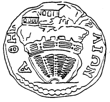 ΕΞΕΤΑΣΤΕΑ ΥΛΗ ΕΙΣΑΓΩΓΙΚΩΝ ΕΞΕΤΑΣΕΩΝ 2021-2022Δραματικό κείμενο από το πρωτότυπο:Σοφοκλής, Οιδίπους Τύραννος Δραματικά κείμενα από μετάφραση:Αισχύλος, Πέρσες (μτφρ. Παν. Μουλλάς)Αισχύλος, Ορέστεια (μτφρ. Κ. Χ. Μύρης)Σοφοκλής, Αίας (μτφρ. Τ. Ρούσσος)Σοφοκλής, Αντιγόνη (μτφρ. Δ. Μαρωνίτης)Σοφοκλής, Ηλέκτρα (μτφρ. Κ. Χ. Μύρης)Ευριπίδης, Μήδεια (μτφρ. Θ. Κ. Στεφανόπουλος)Ευριπίδης, Ηρακλής (μτφρ. Τ. Ρούσσος)Ευριπίδης, Βάκχες, (μτφρ. Κ. Χ. Μύρης)Αριστοφάνης, Αχαρνείς (μτφρ. Θρ. Σταύρου)Αριστοφάνης, Βάτραχοι (μτφρ. Θρ. Σταύρου)Μένανδρος, Δύσκολος (μτφρ. Τ. Ρούσσος)Ζαν Ανούιγ, Αντιγόνη (μτφρ. Στρατής Πασχάλης)ΚινηματογράφοςΠιερ Πάολο Παζολίνι, Οιδίπους τύραννος (EdipoRe / Oedipus Rex, ταινία παραγωγής 1967 – κυκλοφορεί με ελληνικούς υπότιτλους, ενώ μπορεί να τη δει κανείς και στο διαδίκτυο). Γενική Βιβλιογραφία: H.-D. Blume, Εισαγωγή στο αρχαίο θέατρο, μτφρ. Μ. Ιατρού, εκδ. ΜΙΕΤ, Αθήνα 1986.D. Wiles, Το αρχαίο ελληνικό δράμα ως παράσταση. Μια εισαγωγή, μτφρ. Ελ. Οικονόμου, εκδ. ΜΙΕΤ, Αθήνα 2009, σελ. 62-126, 215-284 και 311-360.Jacqueline de Romilly, Αρχαία ελληνική τραγωδία, μτφρ. Μ. Καρδαμίτσα-Ψυχογιού, εκδ. Καρδαμίτσα, Αθήνα 1997.B. Zimmermann, Η αρχαία ελληνική κωμωδία, μτφρ. Η. Τσιριγκάκης, εκδ. Παπαδήμα, Αθήνα 2002. Patricia Easterling (επιμ.), Οδηγός για την αρχαία ελληνική τραγωδία, μτφρ. Λ. Ρόζη - Κ. Βαλάκας, εκδ. ΠΕΚ, Ηράκλειο 2007, σελ. 343-482.Lorna Hardwick, Πρόσληψη. Ερευνητικές προσεγγίσεις, μτφρ. Ιωάννα Καραμάνου, εκδ. Παπαζήση, Αθήνα 2012, σελ. 77-131. Marianne McDonald, “Η θεατρική κληρονομιά του μύθου: Ο Οιδίπους στην όπερα, στο ραδιόφωνο, στην τηλεόραση και στον κινηματογράφο”,  στο M. McDonald – J. M. Walton, Οδηγός για το αρχαίο ελληνικό και ρωμαϊκό θέατρο, μετ. Β. Λιαπής, εκδ. Καρδαμίτσα, Αθήνα 2011, σελ. 377-408.